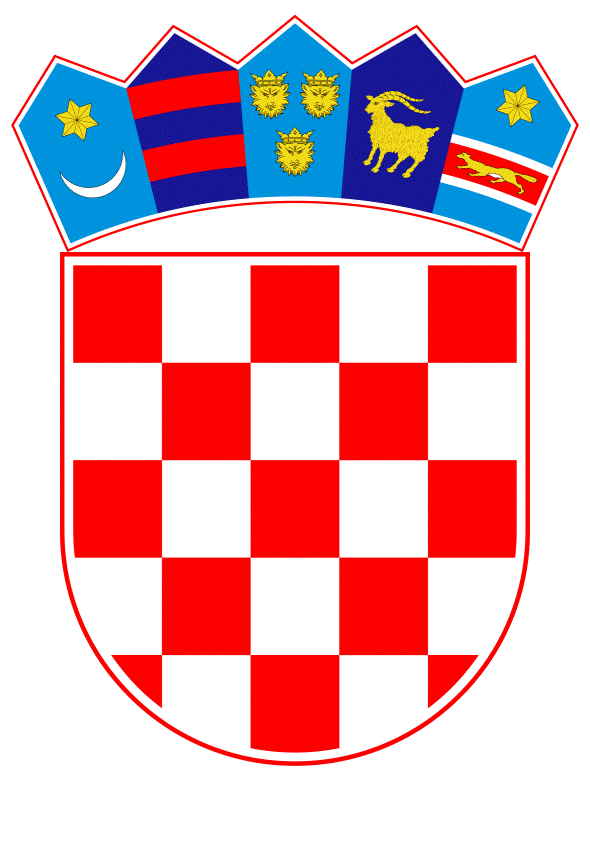 VLADA REPUBLIKE HRVATSKEZagreb, 23. siječnja 2019.____________________________________________________________________________________________________________________________________________________											PRIJEDLOGKlasa:		Urbroj:	Zagreb,										PREDSJEDNIKU HRVATSKOGA SABORAPredmet:	Zastupničko pitanje Ivana Pernara, u vezi s potraživanjima radnika 	- odgovor Vlade		Zastupnik u Hrvatskome saboru, Ivan Pernar, postavio je, sukladno s člankom 140. Poslovnika Hrvatskoga sabora (Narodne novine, br. 81/13, 113/16, 69/17 i 29/18), zastupničko pitanje u vezi s potraživanjima radnika.		Na navedeno zastupničko pitanje Vlada Republike Hrvatske daje sljedeći odgovor:Prema odredbi članka 13. stavka 1. točke 2. Zakona o osiguranju radničkih tražbina (Narodne novine, broj 70/17) radnici u slučaju blokade računa poslodavca zbog nemogućnosti prisilne naplate neisplaćene plaće odnosno naknade plaće ostvaruju pravo na isplatu do tri neisplaćene naknade plaće za bolovanje koju je prema propisima o zdravstvenom osiguranju bio dužan isplatiti poslodavac iz svojih sredstava, u visini do iznosa minimalne plaće za svaki mjesec proveden na bolovanju.Stoga Agencija za osiguranje radničkih tražbina (u daljnjem tekstu: Agencija) osigurava i isplaćuje do propisane visine neisplaćenu naknadu plaće za bolovanje samo za prvih 42 dana bolovanja, budući da se radi o obvezi koju je bio dužan iz svojih sredstava isplatiti poslodavac. Po izvršenoj uplati, Agencija preuzima prava ovrhovoditelja u postupku ovrhe na novčanim sredstvima poslodavca. Prema odredbi članka 41. stavka 6. Zakona o obveznom zdravstvenom osiguranju (Narodne novine, br. 80/13 i 137/13), u slučaju da pravna, odnosno fizička osoba - poslodavac nije u mogućnosti, iz razloga nelikvidnosti, isplatiti plaću, odnosno naknadu plaće u trajanju od najmanje dva kalendarska mjeseca, isplatu naknade plaće koja tereti sredstva Hrvatskog zavoda za zdravstveno osiguranje (u daljnjem tekstu: Zavod), odnosno državnog proračuna Republike Hrvatske, osiguraniku će izvršiti Zavod.Eventualno potrebna dodatna obrazloženja u vezi s pitanjem zastupnika, dat će mr. sc. Marko Pavić, ministar rada i mirovinskoga sustava.								        PREDSJEDNIK   								  mr. sc. Andrej PlenkovićPredlagatelj:Ministarstvo rada i mirovinskoga sustava   Predmet:Verifikacija odgovora na zastupničko pitanje Ivana Pernara, u vezi s potraživanjima radnika